DSC Change Completion Report (CCR)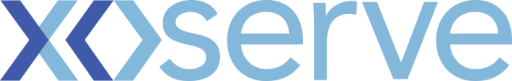 Please send completed form to: box.xoserve.portfoliooffice@xoserve.comDocument Version HistoryTemplate Version HistoryChange TitleGemini ReplatformChange reference number (XRN)XRN4550Xoserve Project Manager  Steve ButlerEmail addressSteve.butler@correla.comContact number0121 229 2665Target Change Management Committee date13/04/22Date of Solution Implementation05/07/20Section 1: Overview of Change DeliverySection 1: Overview of Change DeliveryFollowing the completion of a health assessment of Gemini, National Grid selected the option to replatform the system onto a private cloud solution.In parallel to this assessment, Xoserve undertook a review of its Data Centre Strategy and chose to exit from two of its data centres with all elements being migrated to a new Platform As A Service model. Hence Gemini Replatform was delivered as part of the wider DCExit programme.The programme was delivered in a number of streams with each element following the Waterfall project management methodology. The replatformed Gemini system was implemented on 5th July 2020 with the legacy system being decommissioned Autumn/Winter 2020. Following the completion of a health assessment of Gemini, National Grid selected the option to replatform the system onto a private cloud solution.In parallel to this assessment, Xoserve undertook a review of its Data Centre Strategy and chose to exit from two of its data centres with all elements being migrated to a new Platform As A Service model. Hence Gemini Replatform was delivered as part of the wider DCExit programme.The programme was delivered in a number of streams with each element following the Waterfall project management methodology. The replatformed Gemini system was implemented on 5th July 2020 with the legacy system being decommissioned Autumn/Winter 2020. Section 2: Confirmed Funding ArrangementsSection 2: Confirmed Funding ArrangementsSection 3: Provide a summary of any agreed scope changesSection 3: Provide a summary of any agreed scope changesEarly Environment handover for GB Charging Usage = £28,620UAT Extension = £9,288PET/KET Datacentre extension = £274,559Oracle Licence extension = £164,012XP1 Migration delays = £19,580Feltham/Milharbour connectivity delays = £6,335Decommissioning delays = £13,061Early Environment handover for GB Charging Usage = £28,620UAT Extension = £9,288PET/KET Datacentre extension = £274,559Oracle Licence extension = £164,012XP1 Migration delays = £19,580Feltham/Milharbour connectivity delays = £6,335Decommissioning delays = £13,061Section 4: Detail any changes to the Xoserve Service DescriptionSection 4: Detail any changes to the Xoserve Service DescriptionNoneNoneSection 5: Provide details of any revisions to the text of the UK Link ManualSection 5: Provide details of any revisions to the text of the UK Link ManualNoneNoneSection 6: Lessons Learnt / Key PointsSection 6: Lessons Learnt / Key PointsVersionStatusDateAuthor(s)Summary of Changes0.1Draft4/10/21Steve ButlerCreated0.231/1/22Hannah ReddyReview1.010/03/22Hannah ReddyAndy SimpsonUpdates following internal reviewVersionStatusDateAuthor(s)Summary of Changes2.0Approved17/07/18Rebecca PerkinsTemplate approved at ChMC on 11th July3.0Approved19/12/18Heather SpensleyMoved onto Xoserve’s new Word template in line with new branding